Extract from the BFG Roald Dahl.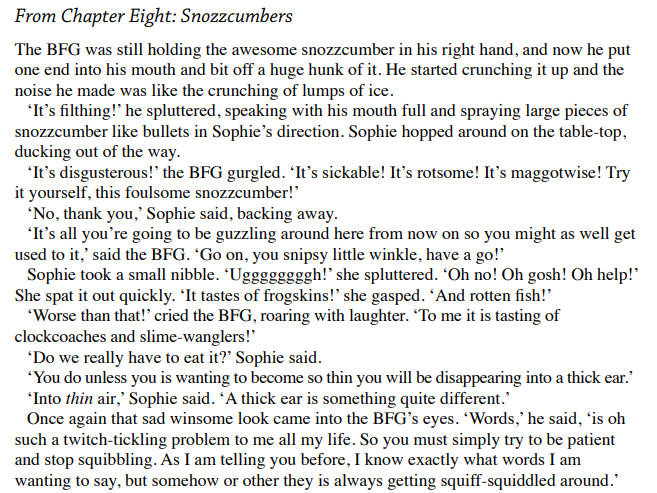 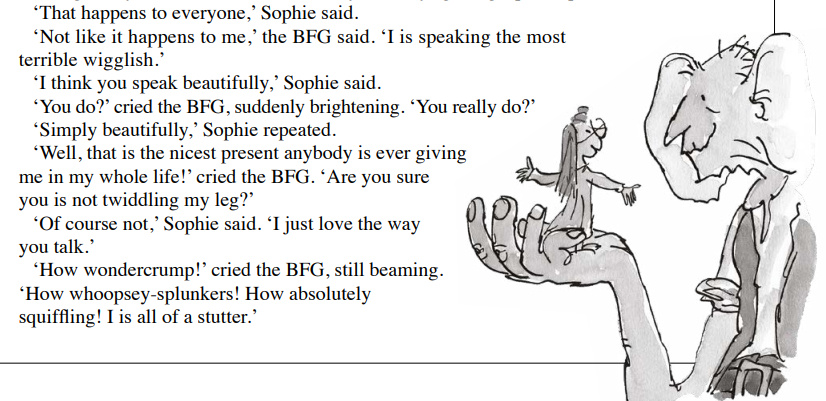 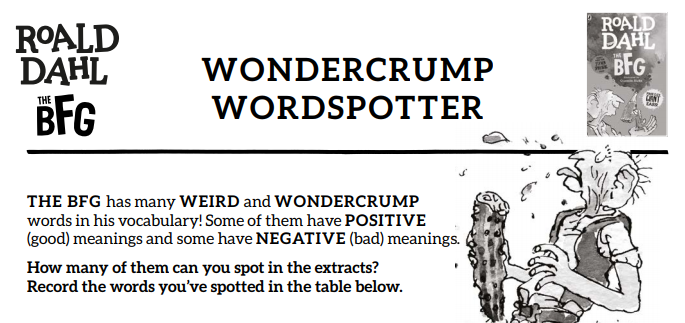 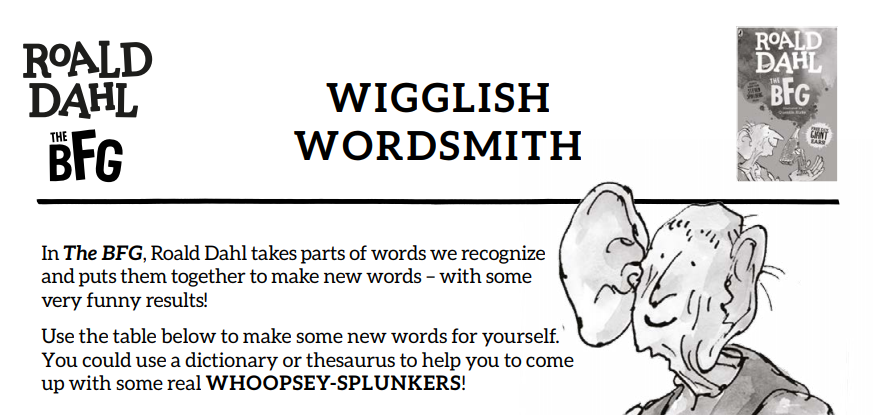 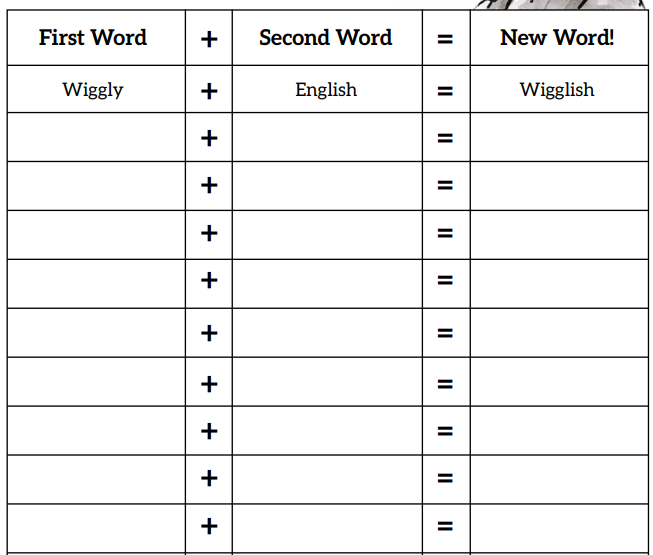 POSITIVE WORDSNEGATIVE WORDS